                                  АНКЕТА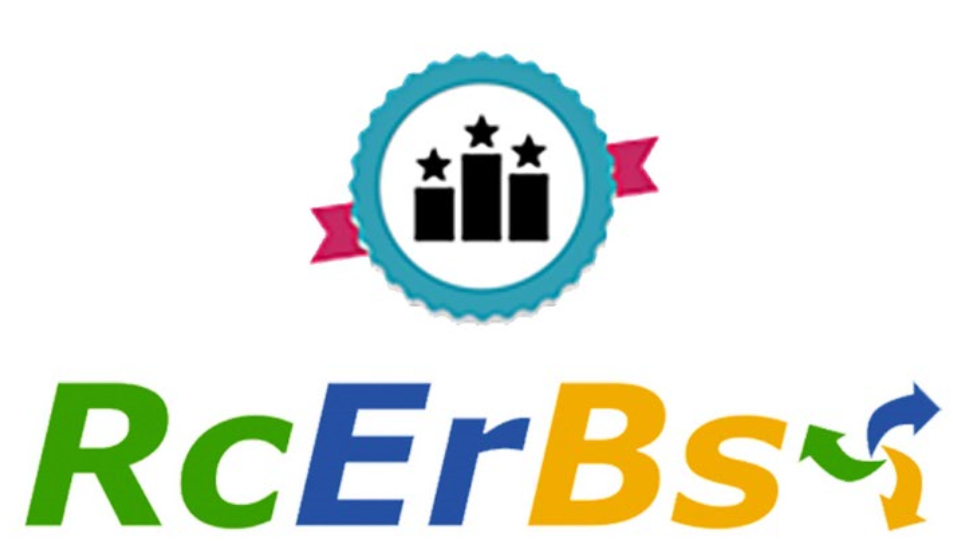 аналітичного дослідження рівня інституціональної спроможності та сталого енергетичного розвитку малих та середніх громад України до 100 тис. населення                                   АНКЕТАаналітичного дослідження рівня інституціональної спроможності та сталого енергетичного розвитку малих та середніх громад України до 100 тис. населення наявність укладених угод про співпрацю з іншими громадамиприєднання до ініціативи ЄС «Угода мерів»існування прийнятого громадою ПДСЕРКучасть громади в міжнародних проектах технічної та фінансової підтримки, яких самезалучення міжнародних запозиченьзагальний рівень доходів бюджету 2019 (прогноз)планові податкові надходження 2019бюджет розвитку 2019громадський бюджетнаявність програми «Відкрите місто»наявність програми «Розумне місто»наявність програми «Безпечне місто»наявність в муніципалітеті системи енергомоніторингуінвестиційний паспорт громади (від 2017 р), мапа інвестиційних пропозицій, промо ролики т.і.наявність структури енергоменеджментуініціативи громадянського суспільства та існуючи громадські проекти (від 2017 р.)наявність комунальних ЗМІмотиваційні програми для персоналу муніципалітету і громадиміжнародні контакти, які саме (від 2017 р.)календарна дата Дня Енергії в громадіспільні проекти між громадами, які самеініціативи муніципалітету 2017-2019 рр., які самепроекти державно-приватного партнерстванаявність стратегії розвитку громади (з посиланням)загальний обсяг позабюджетних інвестицій 2017-2019 рр.стратегія розвитку (з посиланням)додаткова інформація